                               POZVÁNKA                        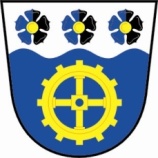 NA   10. VEŘEJNÉ ZASEDÁNÍ ZASTUPITLSTVA OBCE TEPLIČKAkteré se bude konat v pondělí dne 16.12. 2019 od  18 -ti hodinPROGRAM:1. projednat a schválit schodkový rozpočet na rok  20202. projednat a schválit akce na rok 20203. RŮZNÉV Tepličce dne  6.12 .2019										starostkaHana BartošováVyvěšeno dne    6.12 .2019                                                Sejmuto dne        .2019